The Norfolk County Council(Gillingham, Various Roads) (Prohibition Of Waiting) Order 2022The Norfolk County Council propose to make an Order under the Road Traffic Regulation Act 1984, the effect of which on vehicles will be to prohibit waiting at any time along the lengths of roads specified in the Schedule below. These proposals replace those previously advertised at this location on 12th March 2021.A copy of the Order and a plan may be viewed online at https://norfolk.citizenspace.com/.  Copies may also be available for inspection at Norfolk County Council, County Hall, Norwich and at the offices of South Norfolk District Council, South Norfolk House, Cygnet Court, Long Stratton, Norfolk, NR15 2XE, during normal office hours.  However, during the current epidemic staffing levels have been reduced and viewing online would be recommended in keeping with the government guidelines.Any objections and representations relating to the Order must be made in writing and must specify the grounds on which they are made.  All correspondence for these proposals must be received at the office of nplaw, Norfolk County Council, County Hall, Martineau Lane, Norwich, NR1 2DH, marked for the attention of Miss S Lowe by 10th May 2022. They may also be emailed to trafficorders@norfolk.gov.uk.The Officer dealing with the public enquiries concerning these proposals is Mr A Croft, telephone 01603 222722 or 0344 800 8020.SCHEDULEIn the Parish of GillinghamProhibition of Waiting - At Any TimeGillingham A143 / A146 roundabout DATED this 15th day of April 2022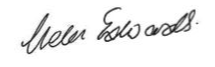                                                  Helen Edwards                                              Chief Legal OfficerCounty Hall	Martineau LaneNorwichNR1 2DHNote: Information you send to the Council will be used for any purpose connected with the making or confirming of this Order and will be held as long as reasonably necessary for those purposes. It may also be released to others in response to freedom of information requests.SHL/70863(GillinghamPR3948Notice)22Road to servicesBoth sides-From its junction with the Road to services/ A146 Norwich Road including the roundabout circulatory southwards for a distance of 15 metres.A143 Norwich RoadBoth sides-From its junction with the Road to Services/ A143 Norwich Road including the roundabout westwards for a distance of 68 metres. A143 Yarmouth RoadBoth sides-From its junction with the A143 Norwich Road/A143 Yarmouth Road including the roundabout circulatory northward for a distance of 74 metres.A146 Norwich RoadBoth sides-From its junction with the A143 Norwich Road/A146 Norwich Road including the roundabout circulatory south-eastwards for a distance of 35 metres.